DRAFT Agenda - Thursday, September 30, 2021 @ 9:30 am-12:00 noon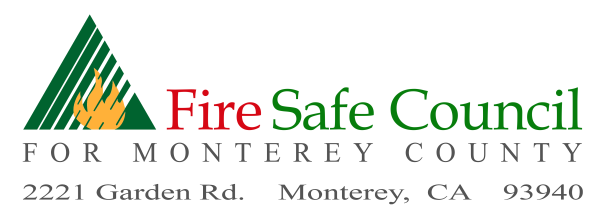 FSCMC is inviting you to a scheduled Zoom meeting.Join Zoom Meetinghttps://us06web.zoom.us/j/82332783254?pwd=OS9MUllFaW1LdlAyaHY1aG1wekk1UT09Meeting ID: 823 3278 3254Passcode: 792016Dial by your location        +1 669 900 6833 US (San Jose)9:30 FSCMC Board Member Meeting - Call to Order- Roll Call9:35   AdministrativeApproval / Addition to Agenda for September 30, 2021 meetingReview and Board Approval of Minutes – August 2021, Mike C input for JulyBylaws Vote9:40   Financial Report / Treasurer’s Report Invoices Received/Board Authorization to Pay Invoices9:50 Recruitment of Board Members & Fund RaisingDraft Development Plan Review9:55 Schedule Monthly Committee Meetings – October 14, Thursday10:00 FSCMC Open Board Meeting - FSCMC Board related discussion/announcementsPresident’s Report10:05 Board Members & Advisor Updates (MRFPD, OES, BLM, USFS)Advisor Committee formalization plan-discussion10:30 Public Comment11:00 FSCMC Administered Projects Status-Fiscal SustainabilityGrant Status Report Discussion – Multi-Community Chipping, CAFSC/PG&E11:15 Public Outreach & EducationCRWA Ad promoting FIREWISE and Alert cameras; insurance update11:30 Legislative Committee – Senator Laird Meeting, Board of Forestry Update, BSLUP status11:45 Old Business Update Strategic Plan 2021-Coordinator; Ag Pass; Letter of Support MRFD, FIREWISE letter,Upgrade website status	11:50 New Business12:00 AdjournmentNext Meeting will be held via Zoom October 24th 9:30 – 12:00 